Příloha 9.15Francesco Landini: ballta „Nessum ponga speranza“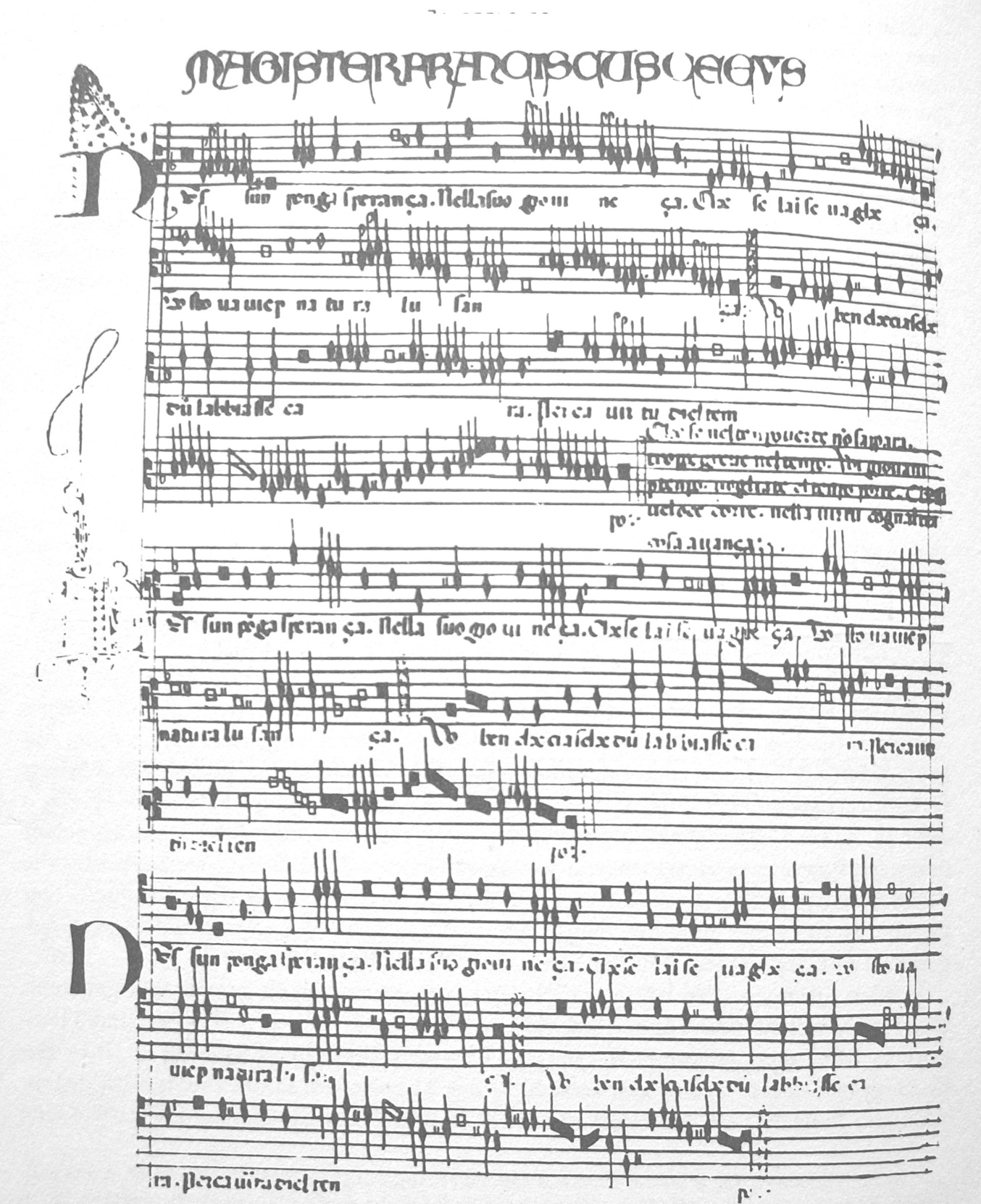 